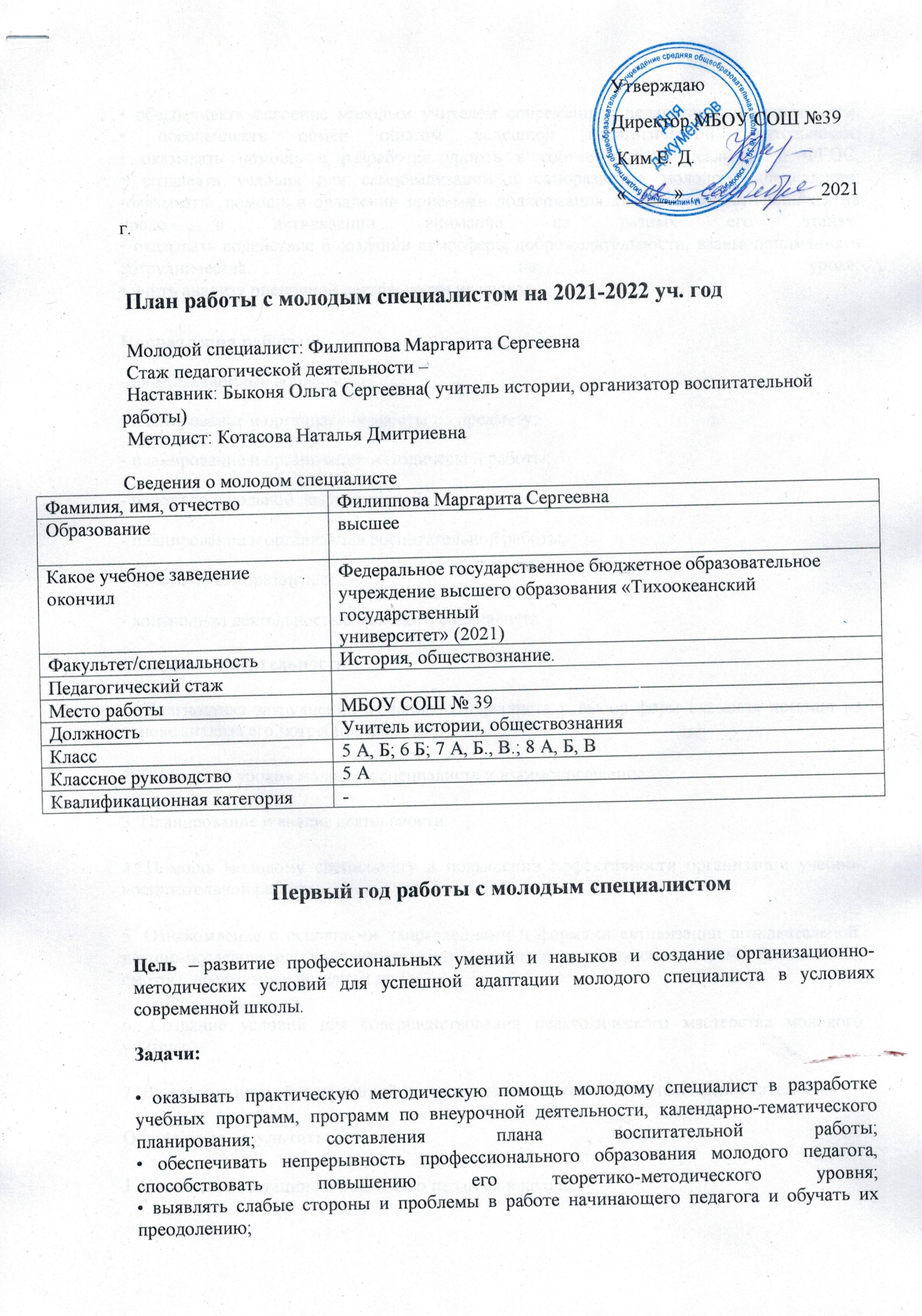 • обеспечивать освоение молодым учителем современных педагогических технологий;
• обеспечивать обмен опытом успешной педагогической деятельности;
• оказывать помощь в разработке уроков в соответствии с реализацией ФГОС;
• создавать условия для самореализации и саморазвития молодого специалиста;
•оказывать  помощь в овладении приемами поддержания дисциплины обучающихся на уроке и активизации внимания на разных его этапах;
• оказывать содействие в создании атмосферы доброжелательности, взаимопонимания и сотрудничества на уроке;
• учить анализу оценочной деятельности на уроках.Направления работы:-организационные вопросы;- планирование и организация работы по предмету;- планирование и организация методической работы;- работа со школьной документацией;- планирование и организация воспитательной работы;- работа по саморазвитию;- контроль за деятельностью молодого специалиста.Содержание деятельности:1. Диагностика затруднений молодого специалиста и выбор форм оказания помощи на основе анализа его потребностей.2. Посещение уроков молодого специалиста и взаимопосещение.3. Планирование и анализ деятельности.4. Помощь молодому специалисту в повышении эффективности организации учебно-воспитательной работы.5. Ознакомление с основными направлениями и формами активизации познавательной, научно-исследовательской деятельности учащихся во внеучебное время (олимпиады, смотры, предметные недели, и др.).6. Создание условий для совершенствования педагогического мастерства молодого учителя.7. Демонстрация опыта успешной педагогической деятельности опытными учителями.Ожидаемые результаты:1.Успешная адаптации начинающего педагога в школе.2. Умение планировать учебную деятельность, как собственную, так и ученическую, на основе творческого поиска. Становление молодого учителя как учителя-профессионала. 3. Повышение профессиональной компетентности молодого учителя в вопросах педагогики и психологии.4.Обеспечение непрерывного совершенствования качества преподавания.5.Совершенствование методов работы по развитию творческой и самостоятельной деятельности обучающихся.6.Использование в работе начинающих педагогов инновационных педагогических технологий.7. Умение проектировать воспитательную систему, работать с классом на основе изучения личности ребенка, проводить индивидуальную работу.     Спланированная работа с молодым специалистом позволит недавнему выпускнику вуза быстро адаптироваться к профессиональной деятельности, избежать момента неуверенности в собственных силах, наладить успешную коммуникацию со всеми участниками педагогического процесса, формировать мотивацию к дальнейшему самообразованию по психологии и педагогике, получать удовольствие от профессиональных достижений, раскрыть свою индивидуальность и начать формирование собственного педагогического стиля. Планирование и организация работы по предмету (история и обществознаниеПланирование и организация воспитательной работы (работы классного руководителя в 5А касс)Планирование и организация воспитательной работы (работы классного руководителя в 5А касс)Работа со школьной документациейРабота со школьной документациейРабота со школьной документациейКонтроль за деятельностью молодого специалистасентябрьОрганизационные вопросы. Ознакомление со школой, правилами внутреннего трудового распорядка Изучение программ, методических записок, пособий, локальных актов школы. Составление рабочих программ и календарно – тематического планирования.Знакомство с Положением о едином орфографическом режиме для всех ступеней обучения.Критерии оценивания по истории и обществознанию. Ознакомление с традициями школы. Рассмотрение ближайших и перспективных планов школы.Изучение плана воспитательной работы школы. Требования к плану воспитательной работы, составление плана воспитательной работы (5А класс).Консультации по вопросу возрастных особенностей пятиклассников.Посещение молодым специалистом классных часов, внеклассных мероприятий в 5 Б классе с целью приобретения опыта. Планирование внеурочных занятий. Построение эффективного общения и взаимодействия с родителями.Ознакомление с традициями школы. Рассмотрение ближайших и перспективных планов школы.Изучение плана воспитательной работы школы. Требования к плану воспитательной работы, составление плана воспитательной работы (5А класс).Консультации по вопросу возрастных особенностей пятиклассников.Посещение молодым специалистом классных часов, внеклассных мероприятий в 5 Б классе с целью приобретения опыта. Планирование внеурочных занятий. Построение эффективного общения и взаимодействия с родителями.Изучение нормативно – правовой базы школы (должностная инструкция учителя, календарный учебный график, учебный план, план работы школы на 2021-2022 уч. год, документы строгой отчетности). Изучение инструкций «Ведение школьной документации» (дневник ру, классный журнал, личные дела учащихся, журналы инструктажей, выполнение единых требований к ведению дневников и тетрадей; требования к поурочному плану, к оформлению рабочих программ, календарно-тематическому планированию).Изучение нормативно – правовой базы школы (должностная инструкция учителя, календарный учебный график, учебный план, план работы школы на 2021-2022 уч. год, документы строгой отчетности). Изучение инструкций «Ведение школьной документации» (дневник ру, классный журнал, личные дела учащихся, журналы инструктажей, выполнение единых требований к ведению дневников и тетрадей; требования к поурочному плану, к оформлению рабочих программ, календарно-тематическому планированию).Изучение нормативно – правовой базы школы (должностная инструкция учителя, календарный учебный график, учебный план, план работы школы на 2021-2022 уч. год, документы строгой отчетности). Изучение инструкций «Ведение школьной документации» (дневник ру, классный журнал, личные дела учащихся, журналы инструктажей, выполнение единых требований к ведению дневников и тетрадей; требования к поурочному плану, к оформлению рабочих программ, календарно-тематическому планированию).Оформление электронного классного журнала.Заполнение дневника ру. Оформление календарно-тематического планирования.Контроль ведения личных дел учащихся. Посещение уроков молодого специалиста с целью общего ознакомления с профессиональным уровнем работы молодого специалиста. Проверка рабочих тетрадей с целью выявления соблюдения учащимися орфографического режима.октябрьСовременные требования к уроку истории и обществознания по ФГОС.Поурочное планирование: формулировка цели, постановка задач урока, структура урока.  Различные классификации типологии уроков. Типы, виды уроков. Мотивация к обучению. Практическое занятие: «Организация работы с родителями. Методика проведения родительских собраний. Тематика родительских собраний. Беседа с родителями. Построение эффективного общения и взаимодействия с родителями». Вопросы организации дисциплины. Методы познания личности. План – характеристика класса. Совместная разработка планов-конспектов внеклассного мероприятия.Практическое занятие: «Организация работы с родителями. Методика проведения родительских собраний. Тематика родительских собраний. Беседа с родителями. Построение эффективного общения и взаимодействия с родителями». Вопросы организации дисциплины. Методы познания личности. План – характеристика класса. Совместная разработка планов-конспектов внеклассного мероприятия.Практическое занятие: «Положение о едином орфографическом режиме для всех ступеней обучения).Выполнение единых требований к ведению тетрадей» (изучение инструкции, советы при проверке тетрадей).Практическое занятие: «Положение о едином орфографическом режиме для всех ступеней обучения).Выполнение единых требований к ведению тетрадей» (изучение инструкции, советы при проверке тетрадей).Практическое занятие: «Положение о едином орфографическом режиме для всех ступеней обучения).Выполнение единых требований к ведению тетрадей» (изучение инструкции, советы при проверке тетрадей).Ведение тетрадей. Контроль качества проведениябесед, классных часов, мероприятий.Посещение уроков и мероприятий молодого учителя с целью выявления затруднений, оказания методической помощи.ноябрьВыбор оптимальных методов и средств при организации разных типов урока.Вариативность начала уроков. Проведение рефлексии в конце урока. Её значение в образовательном процессе. Методика определения результативности урока.Консультация: «Методика проведения классного часа, внеклассного мероприятия». Собеседование: «Трудности в организации и проведении воспитательной работы».Степень комфортности нахождения в коллективе.Регулярная работа в течение года на различных Internet-сайтах. Работа с классом: учебные дела, участие в общешкольных мероприятиях.Консультация: «Методика проведения классного часа, внеклассного мероприятия». Собеседование: «Трудности в организации и проведении воспитательной работы».Степень комфортности нахождения в коллективе.Регулярная работа в течение года на различных Internet-сайтах. Работа с классом: учебные дела, участие в общешкольных мероприятиях.Собеседование по итогам первой четверти.Практикум: «Обучение составлению отчетности по окончанию четверти. Составление аналитических справок».Собеседование по итогам первой четверти.Практикум: «Обучение составлению отчетности по окончанию четверти. Составление аналитических справок».Собеседование по итогам первой четверти.Практикум: «Обучение составлению отчетности по окончанию четверти. Составление аналитических справок».Проверка выполнения программ. Посещение уроков опытных учителей, классного часа. Посещение уроков с целью выявления умений молодого специалиста:-умение грамотно определить тип урока, цель и задачи;-умение определить содержание занятия, его соответствие цели и задачам;-умение использовать разные методы и приемы для решения поставленных задач;-умение провести рефлексию.декабрьдекабрьКонтрольно-оценочнаядеятельность на уроке. Виды контроля, их рациональное использование на различных этапах изучения материала.Система опроса учащихся.Оценка и отметка как средства взаимодействия на ученика.Контрольно-оценочнаядеятельность на уроке. Виды контроля, их рациональное использование на различных этапах изучения материала.Система опроса учащихся.Оценка и отметка как средства взаимодействия на ученика.Консультация: «Учусь строить отношения. Анализ педагогических ситуаций. Общая схема анализа причин конфликтных ситуаций».Беседа: «Индивидуальный подход в организации внеурочной деятельности». Методика проведения внеклассных мероприятий, праздников.Консультация: «Учусь строить отношения. Анализ педагогических ситуаций. Общая схема анализа причин конфликтных ситуаций».Беседа: «Индивидуальный подход в организации внеурочной деятельности». Методика проведения внеклассных мероприятий, праздников.Как вести протоколы родительских собраний.Составление аналитическихсправок.Посещение уроков молодого специалиста с целью оказания методической помощи.Проверка поурочных планов с целью анализа формулировка цели,задач урока, его структурирования в соответствии с темой, целью и типом урока. Проверка выполнения программ.Обмен мнениями по текущим проблемам работы молодого специалиста.Посещение уроков молодого специалиста с целью оказания методической помощи.Проверка поурочных планов с целью анализа формулировка цели,задач урока, его структурирования в соответствии с темой, целью и типом урока. Проверка выполнения программ.Обмен мнениями по текущим проблемам работы молодого специалиста.январьянварьИзучение методических разработок «Требования к анализу урока». Составление карты анализа урока Анализ и самоанализ урока. Критерии составления анализа и самоанализа урока.Изучение методических разработок «Требования к анализу урока». Составление карты анализа урока Анализ и самоанализ урока. Критерии составления анализа и самоанализа урока.Работа по формированию культуры поведения во взаимоотношениях с одноклассниками, умения вести диалог, высказывать свою точку зрения. Анализ и самоанализ мероприятия. Критерии составления анализа и самоанализа мероприятияРабота по формированию культуры поведения во взаимоотношениях с одноклассниками, умения вести диалог, высказывать свою точку зрения. Анализ и самоанализ мероприятия. Критерии составления анализа и самоанализа мероприятияИзучение памяток: «Требования к современному уроку», «Анализ и самоанализ урока/мероприятия», «Виды самоанализа». Предупредительный контроль. Посещение уроков молодого специалиста с целью наблюдения и диагностики на предмет выявления и предупреждения ошибок в работе начинающего учителя.Самоанализ урока молодым специалистом.Предупредительный контроль. Посещение уроков молодого специалиста с целью наблюдения и диагностики на предмет выявления и предупреждения ошибок в работе начинающего учителя.Самоанализ урока молодым специалистом.февральфевральОрганизация индивидуальной работы с учащимися. Выявление одаренных и неуспевающих детей, построение системы работы с данными категориями детей. Мотивация к обучению. Самообразование - лучшее образование. Оказание помощи в выборе методической темы по самообразованию.Организация индивидуальной работы с учащимися. Выявление одаренных и неуспевающих детей, построение системы работы с данными категориями детей. Мотивация к обучению. Самообразование - лучшее образование. Оказание помощи в выборе методической темы по самообразованию.Предупреждение педагогической запущенности учащихся.Индивидуальные беседы с родителями. О школьном Совете профилактики. Посещение мероприятий, классных часов, праздников у опытных учителей школы.Предупреждение педагогической запущенности учащихся.Индивидуальные беседы с родителями. О школьном Совете профилактики. Посещение мероприятий, классных часов, праздников у опытных учителей школы.Самообразование педагога: вебинары, конференции, семинары, дистанционные конкурсы.Диалогическое общение: «Система работы с одаренными детьми». Понятие «Одаренность». Виды одаренности. Принципы и подходы в работе с одаренными детьмиВедение тетрадей и дневников учащихся. Контроль за ведением журнала по предмету (системаопроса).Диалогическое общение: «Система работы с одаренными детьми». Понятие «Одаренность». Виды одаренности. Принципы и подходы в работе с одаренными детьмиВедение тетрадей и дневников учащихся. Контроль за ведением журнала по предмету (системаопроса).мартмартТехнологии деятельностного обучения (инновационные): классно-урочная технология обучения;интерактивные технологии или групповые (работа в парах, группах постоянного и сменного состава, фронтальная работа в кругу); игровая технология (дидактическая игра); технология проблемного обучения.Технологии деятельностного обучения (инновационные): классно-урочная технология обучения;интерактивные технологии или групповые (работа в парах, группах постоянного и сменного состава, фронтальная работа в кругу); игровая технология (дидактическая игра); технология проблемного обучения.Занятие «Содержание, формы и методы работы педагога с родителями».Беседа: «Трудная ситуация на занятии и ваш выход из неё». Анализ педагогических ситуаций. Анализ различных стилей педагогического общения (авторитарный, либерально-попустительский, демократический). Преимущества демократического стиля общения. Структура педагогических воздействий (организующее, оценивающее, дисциплинирующее)Занятие «Содержание, формы и методы работы педагога с родителями».Беседа: «Трудная ситуация на занятии и ваш выход из неё». Анализ педагогических ситуаций. Анализ различных стилей педагогического общения (авторитарный, либерально-попустительский, демократический). Преимущества демократического стиля общения. Структура педагогических воздействий (организующее, оценивающее, дисциплинирующее)Изучение нормативных документов школы по ведению профессионального портфолио (перспектива работы на второй год)Самообразование педагога: сетевое взаимодействие, сообщества учителей. Изучение документов по ФГОС. Мониторинг процесса формирования УУД у пятиклассников во внеурочной деятельности.Составление отчёта за третью четверть. Взаимопосещение уроков.Контроль ведения школьной документации.Составление отчёта за третью четверть. Взаимопосещение уроков.Контроль ведения школьной документации.апрельапрельТехнологии деятельностного обучения(продолжение):исследовательская технология (метод проектов); кейс-метод; технология развития критического мышления (оценка личных достижений -портфолио).Технологии деятельностного обучения(продолжение):исследовательская технология (метод проектов); кейс-метод; технология развития критического мышления (оценка личных достижений -портфолио).Работа над проектами. Вовлечение общественности, социальных партнеров в воспитательную деятельность с классомПоддержание психического здоровья детей. Подготовка к составлению характеристики классного коллектива.Работа над проектами. Вовлечение общественности, социальных партнеров в воспитательную деятельность с классомПоддержание психического здоровья детей. Подготовка к составлению характеристики классного коллектива.«Современные инновационные технологии деятельностного обучения».Саморазвитие педагога.Работа со школьной документацией.Посещение уроков молодого специалиста с целью выявления совершенствования качества преподавания.Контроль ведения школьной документации.Посещение уроков молодого специалиста с целью выявления совершенствования качества преподавания.Контроль ведения школьной документации.маймайИгра как средство интерактивного (диалогового) обучения по предметам: история и обществознание.Организация проверки ЗУН учащихся. Анкетирование молодого специалиста «на выходе» на выявление профессиональных затруднений, определение степени комфортности учителя в коллективе. Итоги работы молодого специалиста по самообразованию за год.Игра как средство интерактивного (диалогового) обучения по предметам: история и обществознание.Организация проверки ЗУН учащихся. Анкетирование молодого специалиста «на выходе» на выявление профессиональных затруднений, определение степени комфортности учителя в коллективе. Итоги работы молодого специалиста по самообразованию за год.Оказание помощи в составлении анализа воспитательной работы за год. Подведение итогов работы за год. Оценка собственного квалификационного уровня молодым учителем и педагогом- наставником.Анализ процесса адаптации молодого специалиста: индивидуальное собеседование по выявлению сильных и слабых сторон в подготовке молодого специалиста к педагогической деятельности, выявление склонностей и личных интересов.Подготовка характеристики молодого специалиста.Оказание помощи в составлении анализа воспитательной работы за год. Подведение итогов работы за год. Оценка собственного квалификационного уровня молодым учителем и педагогом- наставником.Анализ процесса адаптации молодого специалиста: индивидуальное собеседование по выявлению сильных и слабых сторон в подготовке молодого специалиста к педагогической деятельности, выявление склонностей и личных интересов.Подготовка характеристики молодого специалиста.Составление отчета.Помощь в оформлениии заполнении отчетной документации: электронного классного журнала, выполнения теоретической и практической части программ, общей и качественной успеваемости учащихся. Работа с личными делами учащихся класса.Проверка выполнения программы.Собеседование по итогам за год (успеваемость качество, выполнение программы).Анкетирование: «Профессиональныезатруднения».Проверка выполнения программы.Собеседование по итогам за год (успеваемость качество, выполнение программы).Анкетирование: «Профессиональныезатруднения».